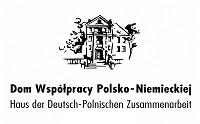 XXII Seminarium Śląskie„Sami swoi? Wielokulturowość we współczesnej Europie”25 – 27 października 2017 r.Zamek w Kamieniu Śląskim, ul. Parkowa 1aStan na 16.10.2017 r. Środa, 25 października 2017 r.9.00 – 9.45             Rejestracja/kawa  Środa, 25 października 2017 r.9.00 – 9.45             Rejestracja/kawa  Środa, 25 października 2017 r.9.00 – 9.45             Rejestracja/kawa  Środa, 25 października 2017 r.9.00 – 9.45             Rejestracja/kawa  10.00 – 10.30Inauguracja XXII Seminarium ŚląskiegoPowitanie zaproszonych gości i uczestnikówRyszard Galla, Poseł na Sejm RP, Prezes Zarządu Domu Współpracy Polsko-Niemieckiej Bernard Gaida, Przewodniczący Zarządu Związku Niemieckich Stowarzyszeń Społeczno-Kulturalnych w Polsce, Opole dr hab. Andrzej Czaja, Biskup Diecezji Opolskiej Hartmut Koschyk, Poseł do Bundestagu XII do XVIII kadencji, Pełnomocnik Rządu RFN d.s. Repatriantów i Mniejszości Narodowych, Berlindr Jens Baumann, Saksońskie Ministerstwo Spraw Wewnętrznych, Drezno Inauguracja XXII Seminarium ŚląskiegoPowitanie zaproszonych gości i uczestnikówRyszard Galla, Poseł na Sejm RP, Prezes Zarządu Domu Współpracy Polsko-Niemieckiej Bernard Gaida, Przewodniczący Zarządu Związku Niemieckich Stowarzyszeń Społeczno-Kulturalnych w Polsce, Opole dr hab. Andrzej Czaja, Biskup Diecezji Opolskiej Hartmut Koschyk, Poseł do Bundestagu XII do XVIII kadencji, Pełnomocnik Rządu RFN d.s. Repatriantów i Mniejszości Narodowych, Berlindr Jens Baumann, Saksońskie Ministerstwo Spraw Wewnętrznych, Drezno Inauguracja XXII Seminarium ŚląskiegoPowitanie zaproszonych gości i uczestnikówRyszard Galla, Poseł na Sejm RP, Prezes Zarządu Domu Współpracy Polsko-Niemieckiej Bernard Gaida, Przewodniczący Zarządu Związku Niemieckich Stowarzyszeń Społeczno-Kulturalnych w Polsce, Opole dr hab. Andrzej Czaja, Biskup Diecezji Opolskiej Hartmut Koschyk, Poseł do Bundestagu XII do XVIII kadencji, Pełnomocnik Rządu RFN d.s. Repatriantów i Mniejszości Narodowych, Berlindr Jens Baumann, Saksońskie Ministerstwo Spraw Wewnętrznych, Drezno 10.30 – 12.30Rozmowy o EuropieDebata: „Różnorodność – bogactwo czy zagrożenie dla współczesnej Europy?”Moderacja: Andrzej Godlewski, dziennikarz, wykładowca akademickiHartmut Koschyk, Poseł do Bundestagu XII do XVIII kadencji, Pełnomocnik Rządu RFN d.s. Repatriantów i Mniejszości Narodowych, Berlin  dr Dorota Pudzianowska, doktor nauk prawnych oraz socjolog, adiunkt na Wydziale Prawa i Administracji Uniwersytetu Warszawskiego, współpracownik Helsińskiej Fundacji Praw Człowieka, WarszawaWiktor Marek Leyk, Pełnomocnik ds. Mniejszości Narodowych i Etnicznych Urzędu Marszałkowskiego Województwa Warmińsko-Mazurskiego 
w Olsztynie, działacz społeczności ewangelickiej na Mazurach, poseł na Sejm PRL IX kadencji Współorganizator debaty „Rozmowy o Europie”: Fundacja Konrada Adenauera w PolsceRozmowy o EuropieDebata: „Różnorodność – bogactwo czy zagrożenie dla współczesnej Europy?”Moderacja: Andrzej Godlewski, dziennikarz, wykładowca akademickiHartmut Koschyk, Poseł do Bundestagu XII do XVIII kadencji, Pełnomocnik Rządu RFN d.s. Repatriantów i Mniejszości Narodowych, Berlin  dr Dorota Pudzianowska, doktor nauk prawnych oraz socjolog, adiunkt na Wydziale Prawa i Administracji Uniwersytetu Warszawskiego, współpracownik Helsińskiej Fundacji Praw Człowieka, WarszawaWiktor Marek Leyk, Pełnomocnik ds. Mniejszości Narodowych i Etnicznych Urzędu Marszałkowskiego Województwa Warmińsko-Mazurskiego 
w Olsztynie, działacz społeczności ewangelickiej na Mazurach, poseł na Sejm PRL IX kadencji Współorganizator debaty „Rozmowy o Europie”: Fundacja Konrada Adenauera w PolsceRozmowy o EuropieDebata: „Różnorodność – bogactwo czy zagrożenie dla współczesnej Europy?”Moderacja: Andrzej Godlewski, dziennikarz, wykładowca akademickiHartmut Koschyk, Poseł do Bundestagu XII do XVIII kadencji, Pełnomocnik Rządu RFN d.s. Repatriantów i Mniejszości Narodowych, Berlin  dr Dorota Pudzianowska, doktor nauk prawnych oraz socjolog, adiunkt na Wydziale Prawa i Administracji Uniwersytetu Warszawskiego, współpracownik Helsińskiej Fundacji Praw Człowieka, WarszawaWiktor Marek Leyk, Pełnomocnik ds. Mniejszości Narodowych i Etnicznych Urzędu Marszałkowskiego Województwa Warmińsko-Mazurskiego 
w Olsztynie, działacz społeczności ewangelickiej na Mazurach, poseł na Sejm PRL IX kadencji Współorganizator debaty „Rozmowy o Europie”: Fundacja Konrada Adenauera w Polsce12.30 – 13.30ObiadObiadObiad13.30 – 15.00           I Sesja plenarna:13.30 – 15.00           I Sesja plenarna:Postrzeganie obcości i obcych w Europie oraz na Śląsku – perspektywa europejska i regionalnaModerator: prof. dr hab. Klaus Ziemer, Uniwersytet Kardynała Stefana Wyszyńskiego w WarszawiePostrzeganie obcości i obcych w Europie oraz na Śląsku – perspektywa europejska i regionalnaModerator: prof. dr hab. Klaus Ziemer, Uniwersytet Kardynała Stefana Wyszyńskiego w Warszawie13.30 – 13.50Uchodźcy i imigranci jako obcy w Europie. Analiza historyczno-teoretyczna
dr Sławomir Czapnik, Wydział Nauk Społecznych, Uniwersytet OpolskiUchodźcy i imigranci jako obcy w Europie. Analiza historyczno-teoretyczna
dr Sławomir Czapnik, Wydział Nauk Społecznych, Uniwersytet OpolskiUchodźcy i imigranci jako obcy w Europie. Analiza historyczno-teoretyczna
dr Sławomir Czapnik, Wydział Nauk Społecznych, Uniwersytet Opolski13.50 – 14.10Wizerunek obcego w baśniach i legendach polskichdr hab. Anna Jabłońska, Instytut Historii, Uniwersytet Jana Kochanowskiego w KielcachWizerunek obcego w baśniach i legendach polskichdr hab. Anna Jabłońska, Instytut Historii, Uniwersytet Jana Kochanowskiego w KielcachWizerunek obcego w baśniach i legendach polskichdr hab. Anna Jabłońska, Instytut Historii, Uniwersytet Jana Kochanowskiego w Kielcach14.10 – 14.30Inny to świat – krajobraz kulturowy Górnego Śląska w XIX i pierwszej połowie XX wieku w perspektywie podróżników, wędrowców i wygnańcówdr Izabela Kaczmarzyk, Wydział Filozoficzny, Akademia Ignatianum 
w KrakowieInny to świat – krajobraz kulturowy Górnego Śląska w XIX i pierwszej połowie XX wieku w perspektywie podróżników, wędrowców i wygnańcówdr Izabela Kaczmarzyk, Wydział Filozoficzny, Akademia Ignatianum 
w KrakowieInny to świat – krajobraz kulturowy Górnego Śląska w XIX i pierwszej połowie XX wieku w perspektywie podróżników, wędrowców i wygnańcówdr Izabela Kaczmarzyk, Wydział Filozoficzny, Akademia Ignatianum 
w Krakowie14.30 – 15.00 DyskusjaDyskusjaDyskusja15.00 – 15.30Przerwa kawowaPrzerwa kawowaPrzerwa kawowa15.30 – 17.00           II Sesja plenarna:15.30 – 17.00           II Sesja plenarna:Pojęcie obcego, wymiar swojskości i obcościModerator: prof. dr hab. Grzegorz Janusz, Uniwersytet Marii Curie-Skłodowskiej w LubliniePojęcie obcego, wymiar swojskości i obcościModerator: prof. dr hab. Grzegorz Janusz, Uniwersytet Marii Curie-Skłodowskiej w Lublinie15.30 – 15.50Między stygmatyzacją a spotkaniem. Teoretyczne ujęcia poznania obcego
dr Beata Wojewoda, Kolegium Nauk Społecznych i Filologii Obcych, Politechnika Śląska, Gliwice Między stygmatyzacją a spotkaniem. Teoretyczne ujęcia poznania obcego
dr Beata Wojewoda, Kolegium Nauk Społecznych i Filologii Obcych, Politechnika Śląska, Gliwice Między stygmatyzacją a spotkaniem. Teoretyczne ujęcia poznania obcego
dr Beata Wojewoda, Kolegium Nauk Społecznych i Filologii Obcych, Politechnika Śląska, Gliwice 15.50 – 16.10Tożsamość i doświadczenie obcości z fenomenologicznego punktu widzenia: Topografia i historyczność obcegodr Anna Orlikowski, Uniwersytet VechtaTożsamość i doświadczenie obcości z fenomenologicznego punktu widzenia: Topografia i historyczność obcegodr Anna Orlikowski, Uniwersytet VechtaTożsamość i doświadczenie obcości z fenomenologicznego punktu widzenia: Topografia i historyczność obcegodr Anna Orlikowski, Uniwersytet Vechta16.10 – 16.30Identyfikacja narodowa versus identyfikacja regionalnaprof. dr  hab. Dariusz Aleksandrowicz, Uniwersytet Europejski Viadrina we Frankfurcie nad Odrą Identyfikacja narodowa versus identyfikacja regionalnaprof. dr  hab. Dariusz Aleksandrowicz, Uniwersytet Europejski Viadrina we Frankfurcie nad Odrą Identyfikacja narodowa versus identyfikacja regionalnaprof. dr  hab. Dariusz Aleksandrowicz, Uniwersytet Europejski Viadrina we Frankfurcie nad Odrą 16.30 – 17.00DyskusjaDyskusjaDyskusja17.00ZakończenieCzas do dyspozycji uczestnikówZakończenieCzas do dyspozycji uczestnikówZakończenieCzas do dyspozycji uczestników17.30 – 18.15KolacjaKolacjaKolacja18.30 – 19.30 Spotkanie wieczorne„Życie w wielokulturowości” – Rozmowa z Arcybiskupem Alfonsem Nossolem Moderacja: Krzysztof Ogiolda, Nowa Trybuna Opolska Spotkanie wieczorne„Życie w wielokulturowości” – Rozmowa z Arcybiskupem Alfonsem Nossolem Moderacja: Krzysztof Ogiolda, Nowa Trybuna Opolska Spotkanie wieczorne„Życie w wielokulturowości” – Rozmowa z Arcybiskupem Alfonsem Nossolem Moderacja: Krzysztof Ogiolda, Nowa Trybuna Opolska Czwartek, 26 października 2017 r.Czwartek, 26 października 2017 r.Czwartek, 26 października 2017 r.Czwartek, 26 października 2017 r.9.00 – 10.30             I Sesja plenarna:9.00 – 10.30             I Sesja plenarna:Tworzenie obcego – lęk przed obcymModerator: Rafał Bartek, Przewodniczący Zarządu Towarzystwa Społeczno-Kulturalnego Niemców na Śląsku OpolskimTworzenie obcego – lęk przed obcymModerator: Rafał Bartek, Przewodniczący Zarządu Towarzystwa Społeczno-Kulturalnego Niemców na Śląsku Opolskim9.00 – 9.20Stwarzanie obcego – o istocie wrogościdr hab. Mirosław Pawliszyn, Wydział Teologii, Uniwersytet Warmińsko-Mazurski w OlsztynieStwarzanie obcego – o istocie wrogościdr hab. Mirosław Pawliszyn, Wydział Teologii, Uniwersytet Warmińsko-Mazurski w OlsztynieStwarzanie obcego – o istocie wrogościdr hab. Mirosław Pawliszyn, Wydział Teologii, Uniwersytet Warmińsko-Mazurski w Olsztynie9.20 – 9.40Imigranckie wizerunki, czyli o lękach przed obcymi w prasie polskiej 
i francuskiejdr hab. Anna Wachowiak, prof. SGGW, Katedra Socjologii, Szkoła Główna Gospodarstwa Wiejskiego w WarszawieImigranckie wizerunki, czyli o lękach przed obcymi w prasie polskiej 
i francuskiejdr hab. Anna Wachowiak, prof. SGGW, Katedra Socjologii, Szkoła Główna Gospodarstwa Wiejskiego w WarszawieImigranckie wizerunki, czyli o lękach przed obcymi w prasie polskiej 
i francuskiejdr hab. Anna Wachowiak, prof. SGGW, Katedra Socjologii, Szkoła Główna Gospodarstwa Wiejskiego w Warszawie9.40 – 10.00Stosunek do obcych we wschodnioniemieckim regionie, w którym prawie nie ma obcychdr Bernadette Jonda, Uniwersytet Marcina Lutra w Halle-Wittenberg, Instytut Archeologii i Etnologii PAN, Centrum Badań MigracyjnychStosunek do obcych we wschodnioniemieckim regionie, w którym prawie nie ma obcychdr Bernadette Jonda, Uniwersytet Marcina Lutra w Halle-Wittenberg, Instytut Archeologii i Etnologii PAN, Centrum Badań MigracyjnychStosunek do obcych we wschodnioniemieckim regionie, w którym prawie nie ma obcychdr Bernadette Jonda, Uniwersytet Marcina Lutra w Halle-Wittenberg, Instytut Archeologii i Etnologii PAN, Centrum Badań Migracyjnych10.00 – 10.30 DyskusjaDyskusjaDyskusja10.30 – 11.00Przerwa kawowaPrzerwa kawowaPrzerwa kawowa11.00 – 12.40           II Sesja plenarna:11.00 – 12.40           II Sesja plenarna:Traktowanie obcych przez prawo i politykę 
– perspektywa polska i niemieckaModerator: Rafał Bartek, Przewodniczący Zarządu Towarzystwa Społeczno-Kulturalnego Niemców na Śląsku OpolskimTraktowanie obcych przez prawo i politykę 
– perspektywa polska i niemieckaModerator: Rafał Bartek, Przewodniczący Zarządu Towarzystwa Społeczno-Kulturalnego Niemców na Śląsku Opolskim11.00 – 11.2011.20 – 11.40Ochrona etnicznej i religijnej różnorodności Europy współcześnie 
i w przyszłościHartmut Koschyk, Poseł do Bundestagu XII do XVIII kadencji, Pełnomocnik Rządu RFN d.s. Repatriantów i Mniejszości Narodowych, Berlin Niektóre instrumenty prawne wobec trudności związanych z integracją obcokrajowców w Niemczech w XXI wiekuprof. dr hab. Danuta Janicka, Wydział Prawa i Administracji, Katedra Historii Doktryn Polityczno-Prawnych i Prawa Niemieckiego, Uniwersytet Mikołaja Kopernika w ToruniuOchrona etnicznej i religijnej różnorodności Europy współcześnie 
i w przyszłościHartmut Koschyk, Poseł do Bundestagu XII do XVIII kadencji, Pełnomocnik Rządu RFN d.s. Repatriantów i Mniejszości Narodowych, Berlin Niektóre instrumenty prawne wobec trudności związanych z integracją obcokrajowców w Niemczech w XXI wiekuprof. dr hab. Danuta Janicka, Wydział Prawa i Administracji, Katedra Historii Doktryn Polityczno-Prawnych i Prawa Niemieckiego, Uniwersytet Mikołaja Kopernika w ToruniuOchrona etnicznej i religijnej różnorodności Europy współcześnie 
i w przyszłościHartmut Koschyk, Poseł do Bundestagu XII do XVIII kadencji, Pełnomocnik Rządu RFN d.s. Repatriantów i Mniejszości Narodowych, Berlin Niektóre instrumenty prawne wobec trudności związanych z integracją obcokrajowców w Niemczech w XXI wiekuprof. dr hab. Danuta Janicka, Wydział Prawa i Administracji, Katedra Historii Doktryn Polityczno-Prawnych i Prawa Niemieckiego, Uniwersytet Mikołaja Kopernika w Toruniu11.40 – 12.0012.00 – 12.20Niemiecka Willkommenskultur w wymiarze politycznym i społecznymdr Mariusz Kozerski, Instytut Studiów Międzynarodowych, Zakład Badań Niemcoznawczych, Uniwersytet WrocławskiUchodźca, obcy, muzułmanin: sekuryzacja pojęcia uchodźcy w strategiach dyskursywnych dwóch głównych partii politycznych w Polsce a zmiana postaw Polaków wobec uchodźcówdr Agnieszka Legut, Uniwersytet Pedagogiczny w KrakowieNiemiecka Willkommenskultur w wymiarze politycznym i społecznymdr Mariusz Kozerski, Instytut Studiów Międzynarodowych, Zakład Badań Niemcoznawczych, Uniwersytet WrocławskiUchodźca, obcy, muzułmanin: sekuryzacja pojęcia uchodźcy w strategiach dyskursywnych dwóch głównych partii politycznych w Polsce a zmiana postaw Polaków wobec uchodźcówdr Agnieszka Legut, Uniwersytet Pedagogiczny w KrakowieNiemiecka Willkommenskultur w wymiarze politycznym i społecznymdr Mariusz Kozerski, Instytut Studiów Międzynarodowych, Zakład Badań Niemcoznawczych, Uniwersytet WrocławskiUchodźca, obcy, muzułmanin: sekuryzacja pojęcia uchodźcy w strategiach dyskursywnych dwóch głównych partii politycznych w Polsce a zmiana postaw Polaków wobec uchodźcówdr Agnieszka Legut, Uniwersytet Pedagogiczny w Krakowie12.20 – 12.40DyskusjaDyskusjaDyskusja12.40– 13.30ObiadObiadObiadReferaty wygłaszane będą równocześnie w grupie I i II, a następnie po przerwie w grupie III i IV.Referaty wygłaszane będą równocześnie w grupie I i II, a następnie po przerwie w grupie III i IV.Referaty wygłaszane będą równocześnie w grupie I i II, a następnie po przerwie w grupie III i IV.Referaty wygłaszane będą równocześnie w grupie I i II, a następnie po przerwie w grupie III i IV.13.30 – 15.00   Grupa IObcy i obcość w edukacji, tradycji i językuModerator: dr Adriana Dawid, Instytut Historii, Uniwersytet Opolski13.30 – 15.00   Grupa IObcy i obcość w edukacji, tradycji i językuModerator: dr Adriana Dawid, Instytut Historii, Uniwersytet Opolski13.30 – 15.00   Grupa IObcy i obcość w edukacji, tradycji i językuModerator: dr Adriana Dawid, Instytut Historii, Uniwersytet Opolski13.30 – 15.00   Grupa II Obcy z perspektywy lokalnej 
i przygranicznejModerator: dr Bernard Linek, PIN-Instytut Śląski w Opolu13.30 – 13.50 Problematyka obcych na przykładzie podręcznika „Europa. Nasza historia / Europa. Unsere Geschichte” dr Dominik Pick, Centrum Badań Historycznych Polskiej Akademii Nauk w Berlinie13.30 – 13.50 Problematyka obcych na przykładzie podręcznika „Europa. Nasza historia / Europa. Unsere Geschichte” dr Dominik Pick, Centrum Badań Historycznych Polskiej Akademii Nauk w Berlinie13.30 – 13.50 Problematyka obcych na przykładzie podręcznika „Europa. Nasza historia / Europa. Unsere Geschichte” dr Dominik Pick, Centrum Badań Historycznych Polskiej Akademii Nauk w Berlinie13.30 – 13.50   Wpływ nowych (powstających) oraz już istniejących stereotypów na kształtowanie się relacji swój-obcy oraz swój-inny. Przypadek pogranicza polsko-niemieckiego/niemiecko-polskiego oraz polsko-ukraińskiego/ukraińsko-polskiego dr Justyna Szlachta-Misztal, Katedra Studiów Interkulturowych Europy Środkowo-Wschodniej, Uniwersytet Warszawski13.50 – 14.10   Mniejszości narodowe, etniczne, cudzoziemcy i inni „obcy” w podręcznikach do szkół podstawowych okresu Polski Ludowejdr hab. Joanna Wojdon, prof. UWr, Instytut Historyczny, Uniwersytet Wrocławski13.50 – 14.10   Mniejszości narodowe, etniczne, cudzoziemcy i inni „obcy” w podręcznikach do szkół podstawowych okresu Polski Ludowejdr hab. Joanna Wojdon, prof. UWr, Instytut Historyczny, Uniwersytet Wrocławski13.50 – 14.10   Mniejszości narodowe, etniczne, cudzoziemcy i inni „obcy” w podręcznikach do szkół podstawowych okresu Polski Ludowejdr hab. Joanna Wojdon, prof. UWr, Instytut Historyczny, Uniwersytet Wrocławski 13.50 – 14.10   Swoi i obcy na śląskiej wsidr Jolanta Kluba, Ośrodek „Pamięć 
i Przyszłość”, Wrocław 14.10 – 14.30 Korelacja Swój – Obcy na lekcji języka niemieckiego jako obcego w Polscedr hab. Krystyna Mihułka, prof. UR, Instytut Filologii Germańskiej, Zakład Glottodydaktyki i Komunikacji Interkulturowej, Uniwersytet Rzeszowski14.10 – 14.30 Korelacja Swój – Obcy na lekcji języka niemieckiego jako obcego w Polscedr hab. Krystyna Mihułka, prof. UR, Instytut Filologii Germańskiej, Zakład Glottodydaktyki i Komunikacji Interkulturowej, Uniwersytet Rzeszowski14.10 – 14.30 Korelacja Swój – Obcy na lekcji języka niemieckiego jako obcego w Polscedr hab. Krystyna Mihułka, prof. UR, Instytut Filologii Germańskiej, Zakład Glottodydaktyki i Komunikacji Interkulturowej, Uniwersytet Rzeszowski14.10 – 14.30O zderzeniu „swojego” i „obcego” na Górnym Śląsku w wymiarze lokalnym. We wspomnieniach mieszkańców wsi Grodziecdr Marek Mazurkiewicz, Państwowy Instytut Naukowy – Instytut Śląski w Opolu14.30 – 15.00  Dyskusja14.30 – 15.00  Dyskusja14.30 – 15.00  Dyskusja14.30 – 15.00 Dyskusja15.00 – 15.30 Przerwa kawowaPrzerwa kawowaPrzerwa kawowa15.30 – 17.00   Grupa IIIWyzwania związane z akceptacją 
 i integracją obcościModerator: prof. dr hab. Dorota Praszałowicz, Uniwersytet Jagielloński15.30 – 17.00   Grupa IIIWyzwania związane z akceptacją 
 i integracją obcościModerator: prof. dr hab. Dorota Praszałowicz, Uniwersytet Jagielloński15.30 – 17.00   Grupa IIIWyzwania związane z akceptacją 
 i integracją obcościModerator: prof. dr hab. Dorota Praszałowicz, Uniwersytet Jagielloński15.30 – 17.00  Grupa IV Tożsamość i jej kształtowanieModerator: dr hab. Joanna Wojdon, prof. UWr, Instytut Historyczny, Uniwersytet Wrocławski15.30 – 15.50   Backlash? – stan i wyzwania edukacji antydyskryminacyjnej w Polsce ze szczególnym uwzględnieniem odmienności etnicznejdr Ewa Pogorzała, Instytut Nauk Społecznych, Państwowa Wyższa Szkoła Zawodowa im. Szymona Szymonowica w Zamościu15.30 – 15.50   Backlash? – stan i wyzwania edukacji antydyskryminacyjnej w Polsce ze szczególnym uwzględnieniem odmienności etnicznejdr Ewa Pogorzała, Instytut Nauk Społecznych, Państwowa Wyższa Szkoła Zawodowa im. Szymona Szymonowica w Zamościu15.30 – 15.50   Backlash? – stan i wyzwania edukacji antydyskryminacyjnej w Polsce ze szczególnym uwzględnieniem odmienności etnicznejdr Ewa Pogorzała, Instytut Nauk Społecznych, Państwowa Wyższa Szkoła Zawodowa im. Szymona Szymonowica w Zamościu15.30 – 15.50   Dolny Śląsk – niepamięć – Terytorium i jego historia we współczesnych konstrukcjach tożsamościowych mieszkańców Wrocławia 
i Dolnego Śląska.dr hab. Rafał Riedel, prof. UO, Instytut Politologii, Uniwersytet Opolski15.50 – 16.10   Integracja przez aktywnośćdr Jens Baumann, Saksońskie Ministerstwo Spraw Wewnętrznych, Drezno15.50 – 16.10   Integracja przez aktywnośćdr Jens Baumann, Saksońskie Ministerstwo Spraw Wewnętrznych, Drezno15.50 – 16.10   Integracja przez aktywnośćdr Jens Baumann, Saksońskie Ministerstwo Spraw Wewnętrznych, Drezno15.50 – 16.10   Tożsamość na Górnym Śląsku z perspektywy wczoraj i dziśdr Stephan Kaiser, Muzeum Górnośląskie
w Ratingen16.10 – 16.30 Dar Samuela Hirscha przełamywanie obcości oraz rekonstrukcje przynależenia. Obiekt muzealny jako zdarzenie narracyjne oraz materia integrującamgr Leszek Jodliński, Dyrektor Muzeum Górnośląskiego w Bytomiu16.10 – 16.30 Dar Samuela Hirscha przełamywanie obcości oraz rekonstrukcje przynależenia. Obiekt muzealny jako zdarzenie narracyjne oraz materia integrującamgr Leszek Jodliński, Dyrektor Muzeum Górnośląskiego w Bytomiu16.10 – 16.30 Dar Samuela Hirscha przełamywanie obcości oraz rekonstrukcje przynależenia. Obiekt muzealny jako zdarzenie narracyjne oraz materia integrującamgr Leszek Jodliński, Dyrektor Muzeum Górnośląskiego w Bytomiu16.10 – 16.30   Lubuszanie jako obcy i wobec obcych. Kształtowanie się lubuskiej tożsamościdr hab. Beata Trzop, prof. UZ, Instytut Socjologii, Uniwersytet Zielonogórski16.30 – 17.00     Dyskusja16.30 – 17.00     Dyskusja16.30 – 17.00     Dyskusja16.30 – 17.00     Dyskusja17.00ZakończenieCzas do dyspozycji uczestnikówZakończenieCzas do dyspozycji uczestnikówZakończenieCzas do dyspozycji uczestników17.30 – 18.15KolacjaKolacjaKolacja18.30 – 19.30Spotkanie wieczorneWieczór z muzyką Jazzową i Swingiem –  koncert Zespołu Take Style Spotkanie wieczorneWieczór z muzyką Jazzową i Swingiem –  koncert Zespołu Take Style Spotkanie wieczorneWieczór z muzyką Jazzową i Swingiem –  koncert Zespołu Take Style Piątek, 27 października 2017 r.Piątek, 27 października 2017 r.Piątek, 27 października 2017 r.Piątek, 27 października 2017 r.9.00 – 10.50             I Sesja plenarna:9.00 – 10.50             I Sesja plenarna:Relacje pomiędzy Polakami a Niemcami 
w społecznościach wielokulturowych – przeszłość 
i teraźniejszośćModerator: dr hab. Krzysztof Gładkowski, prof. UWM, Instytut Nauk Politycznych, Uniwersytet Warmińsko-Mazurski w OlsztynieRelacje pomiędzy Polakami a Niemcami 
w społecznościach wielokulturowych – przeszłość 
i teraźniejszośćModerator: dr hab. Krzysztof Gładkowski, prof. UWM, Instytut Nauk Politycznych, Uniwersytet Warmińsko-Mazurski w Olsztynie9.00 – 9.20Wzajemnie sobie obcy? Niemieccy i polscy imigranci w USA na przełomie XIX i XX wiekuprof. dr hab. Dorota Praszałowicz, Uniwersytet JagiellońskiWzajemnie sobie obcy? Niemieccy i polscy imigranci w USA na przełomie XIX i XX wiekuprof. dr hab. Dorota Praszałowicz, Uniwersytet JagiellońskiWzajemnie sobie obcy? Niemieccy i polscy imigranci w USA na przełomie XIX i XX wiekuprof. dr hab. Dorota Praszałowicz, Uniwersytet Jagielloński9.20 – 9.40Inność oswojona. Krajobraz kulturowy Olsztyna po roku 1945dr Ewa Gładkowska, Wydział Sztuki, Uniwersytet Warmińsko-Mazurski 
w OlsztynieInność oswojona. Krajobraz kulturowy Olsztyna po roku 1945dr Ewa Gładkowska, Wydział Sztuki, Uniwersytet Warmińsko-Mazurski 
w OlsztynieInność oswojona. Krajobraz kulturowy Olsztyna po roku 1945dr Ewa Gładkowska, Wydział Sztuki, Uniwersytet Warmińsko-Mazurski 
w Olsztynie9.40 – 10.00Sąsiedzi, ale obcy. Wzajemne postrzeganie Polaków i Niemców na Dolnym Śląskudr Irena Kurasz Zakład Badań Niemcoznawczych, Instytut Studiów Międzynarodowych, Uniwersytet WrocławskiSąsiedzi, ale obcy. Wzajemne postrzeganie Polaków i Niemców na Dolnym Śląskudr Irena Kurasz Zakład Badań Niemcoznawczych, Instytut Studiów Międzynarodowych, Uniwersytet WrocławskiSąsiedzi, ale obcy. Wzajemne postrzeganie Polaków i Niemców na Dolnym Śląskudr Irena Kurasz Zakład Badań Niemcoznawczych, Instytut Studiów Międzynarodowych, Uniwersytet Wrocławski10.00 – 10.20Postrzeganie i ocena mniejszości niemieckiej na Opolszczyźnie – wnioski z badań przeprowadzonych wśród samorządowców reprezentujących „mniejszość” i „większość”prof. dr hab. Romuald Jończy, Katedra Ekonomii i Badań nad Rozwojem, Uniwersytet Ekonomiczny we Wrocławiumgr Katarzyna Łukaniszyn-Domaszewska, Katedra Ekonomii i Badań nad Rozwojem, Uniwersytet Ekonomiczny we WrocławiuPostrzeganie i ocena mniejszości niemieckiej na Opolszczyźnie – wnioski z badań przeprowadzonych wśród samorządowców reprezentujących „mniejszość” i „większość”prof. dr hab. Romuald Jończy, Katedra Ekonomii i Badań nad Rozwojem, Uniwersytet Ekonomiczny we Wrocławiumgr Katarzyna Łukaniszyn-Domaszewska, Katedra Ekonomii i Badań nad Rozwojem, Uniwersytet Ekonomiczny we WrocławiuPostrzeganie i ocena mniejszości niemieckiej na Opolszczyźnie – wnioski z badań przeprowadzonych wśród samorządowców reprezentujących „mniejszość” i „większość”prof. dr hab. Romuald Jończy, Katedra Ekonomii i Badań nad Rozwojem, Uniwersytet Ekonomiczny we Wrocławiumgr Katarzyna Łukaniszyn-Domaszewska, Katedra Ekonomii i Badań nad Rozwojem, Uniwersytet Ekonomiczny we Wrocławiu10.20 – 10.50DyskusjaDyskusjaDyskusja10.50 – 11.20Przerwa kawowaPrzerwa kawowaPrzerwa kawowaReferaty wygłaszane będą równocześnie w grupie I i II, a następnie po przerwie w grupie III i IV.Referaty wygłaszane będą równocześnie w grupie I i II, a następnie po przerwie w grupie III i IV.Referaty wygłaszane będą równocześnie w grupie I i II, a następnie po przerwie w grupie III i IV.Referaty wygłaszane będą równocześnie w grupie I i II, a następnie po przerwie w grupie III i IV.11.20 – 12.50   Grupa IProblem „kłopotliwego dziedzictwa” obcej kultury i historii na terenie PolskiModerator: dr Irena Kurasz, Zakład Badań Niemcoznawczych, Instytut Studiów Międzynarodowych, Uniwersytet Wrocławski 11.20 – 12.50   Grupa IProblem „kłopotliwego dziedzictwa” obcej kultury i historii na terenie PolskiModerator: dr Irena Kurasz, Zakład Badań Niemcoznawczych, Instytut Studiów Międzynarodowych, Uniwersytet Wrocławski 11.20 – 12.50   Grupa IProblem „kłopotliwego dziedzictwa” obcej kultury i historii na terenie PolskiModerator: dr Irena Kurasz, Zakład Badań Niemcoznawczych, Instytut Studiów Międzynarodowych, Uniwersytet Wrocławski 11.20 – 12.50   Grupa II Obcy u siebieModerator: prof. dr hab. Romuald Jończy, Kadra Ekonomii i Badań nad Rozwojem, Uniwersytet Ekonomiczny we Wrocławiu11.20 – 11.50   Zabytkoznawczo-konserwatorskie dylematy zachowania dziedzictwa kulturalnego zagranicznej proweniencji w historycznym krajobrazie współczesnego miasta Polskiegodr inż. Waldemar Jerzy Affelt, Politechnika Gdańska11.20 – 11.50   Zabytkoznawczo-konserwatorskie dylematy zachowania dziedzictwa kulturalnego zagranicznej proweniencji w historycznym krajobrazie współczesnego miasta Polskiegodr inż. Waldemar Jerzy Affelt, Politechnika Gdańska11.20 – 11.50   Zabytkoznawczo-konserwatorskie dylematy zachowania dziedzictwa kulturalnego zagranicznej proweniencji w historycznym krajobrazie współczesnego miasta Polskiegodr inż. Waldemar Jerzy Affelt, Politechnika Gdańska11.20 – 11.40   Czy antropologiczna kategoria „swój-obcy” może być jeszcze użyteczna – Niemcy jako obcy u siebie w Polsce po 1945 rokuprof. dr hab. Krzysztof Gładkowski, prof. UWM,  Instytut Nauk Politycznych, Uniwersytet Warmińsko-Mazurski w Olsztynie 11.20 – 11.50   Zabytkoznawczo-konserwatorskie dylematy zachowania dziedzictwa kulturalnego zagranicznej proweniencji w historycznym krajobrazie współczesnego miasta Polskiegodr inż. Waldemar Jerzy Affelt, Politechnika Gdańska11.20 – 11.50   Zabytkoznawczo-konserwatorskie dylematy zachowania dziedzictwa kulturalnego zagranicznej proweniencji w historycznym krajobrazie współczesnego miasta Polskiegodr inż. Waldemar Jerzy Affelt, Politechnika Gdańska11.20 – 11.50   Zabytkoznawczo-konserwatorskie dylematy zachowania dziedzictwa kulturalnego zagranicznej proweniencji w historycznym krajobrazie współczesnego miasta Polskiegodr inż. Waldemar Jerzy Affelt, Politechnika Gdańska11.40 – 12.00   „Sami swoi” i obcy na Pomorzu Gdańskim. O historii wzajemnych oddziaływań po 1945 rokudr Magdalena Lemańczyk, Instytut Kaszubski w Gdańsku11.50 – 12.20   Obcość a pamięć –  
o przymusowych migracjach Niemców po 
II wojnie światowejprof. dr hab. Piotr Madajczyk, Instytut Studiów Politycznych Polskiej Akademii Nauk 11.50 – 12.20   Obcość a pamięć –  
o przymusowych migracjach Niemców po 
II wojnie światowejprof. dr hab. Piotr Madajczyk, Instytut Studiów Politycznych Polskiej Akademii Nauk 11.50 – 12.20   Obcość a pamięć –  
o przymusowych migracjach Niemców po 
II wojnie światowejprof. dr hab. Piotr Madajczyk, Instytut Studiów Politycznych Polskiej Akademii Nauk 12.00 – 12.20   Powojenni reemigranci z Bośni i Bukowiny w procesie dolnośląskiej integracjimgr Henryk Dumin, Muzeum Karkonoskie 
w Jeleniej Górze12.20 – 12.50 Dyskusja12.20 – 12.50 Dyskusja12.20 – 12.50 Dyskusja12.20 – 12.50  Dyskusja12.50 – 14.00                Obiad14.00 – 14.45               Uroczyste wręczenie przez Marszałka Województwa Opolskiego, Pana Andrzeja Bułę Odznaki Honorowej „Za Zasługi dla
Województwa Opolskiego” Panu Hartmutowi Koschykowi oraz Panu 
dr. Christophowi Bergnerowi (tbc)12.50 – 14.00                Obiad14.00 – 14.45               Uroczyste wręczenie przez Marszałka Województwa Opolskiego, Pana Andrzeja Bułę Odznaki Honorowej „Za Zasługi dla
Województwa Opolskiego” Panu Hartmutowi Koschykowi oraz Panu 
dr. Christophowi Bergnerowi (tbc)12.50 – 14.00                Obiad14.00 – 14.45               Uroczyste wręczenie przez Marszałka Województwa Opolskiego, Pana Andrzeja Bułę Odznaki Honorowej „Za Zasługi dla
Województwa Opolskiego” Panu Hartmutowi Koschykowi oraz Panu 
dr. Christophowi Bergnerowi (tbc)12.50 – 14.00                Obiad14.00 – 14.45               Uroczyste wręczenie przez Marszałka Województwa Opolskiego, Pana Andrzeja Bułę Odznaki Honorowej „Za Zasługi dla
Województwa Opolskiego” Panu Hartmutowi Koschykowi oraz Panu 
dr. Christophowi Bergnerowi (tbc)14.45 – 16.00   Grupa III Obcy i obcość w wymiarze religijnym 
i obrządku kościelnymModerator: Krzysztof Ogiolda, Nowa Trybuna Opolska 14.45 – 16.00   Grupa III Obcy i obcość w wymiarze religijnym 
i obrządku kościelnymModerator: Krzysztof Ogiolda, Nowa Trybuna Opolska 14.45 – 16.00   Grupa III Obcy i obcość w wymiarze religijnym 
i obrządku kościelnymModerator: Krzysztof Ogiolda, Nowa Trybuna Opolska 14.45 – 16.00   Grupa IVProblem wyobcowania i integracji wśród współczesnych migrantów 
i przesiedleńcówModerator: prof. dr hab. Romuald Jończy, Kadra Ekonomii i Badań nad Rozwojem, Uniwersytet Ekonomiczny we Wrocławiu14.45 – 15.05   Papież Franciszek – swój czy obcy? Analiza treści forum portalu wPolityce.pldr Rafał Cekiera, Uniwersytet Śląski 
w Katowicach14.45 – 15.05   Papież Franciszek – swój czy obcy? Analiza treści forum portalu wPolityce.pldr Rafał Cekiera, Uniwersytet Śląski 
w Katowicach14.45 – 15.05   Papież Franciszek – swój czy obcy? Analiza treści forum portalu wPolityce.pldr Rafał Cekiera, Uniwersytet Śląski 
w Katowicach14.45 – 15.15 Polacy w Bawarii w poszukiwaniu swojego miejsca – wstępny raport z badań terenowychdr Joanna Janiszewska, Uniwersytet 
w Würzburgu, Uniwersytet Kazimierza Wielkiego, Bydgoszcz15.05 – 15.25 Obcy obecni i nieobecni w oczach przyszłych księży katolickichdr Konrad Pędziwiatr, Uniwersytet Ekonomiczny w Krakowie15.05 – 15.25 Obcy obecni i nieobecni w oczach przyszłych księży katolickichdr Konrad Pędziwiatr, Uniwersytet Ekonomiczny w Krakowie15.05 – 15.25 Obcy obecni i nieobecni w oczach przyszłych księży katolickichdr Konrad Pędziwiatr, Uniwersytet Ekonomiczny w Krakowie14.45 – 15.15 Polacy w Bawarii w poszukiwaniu swojego miejsca – wstępny raport z badań terenowychdr Joanna Janiszewska, Uniwersytet 
w Würzburgu, Uniwersytet Kazimierza Wielkiego, Bydgoszcz15.25 – 15.45 Obcy kościół – Odmienność wyznania 
i poczucie obcości w kościele wśród wysiedleńcówSilke Findeisen,  „Dom Śląsk“, Königswinter 15.25 – 15.45 Obcy kościół – Odmienność wyznania 
i poczucie obcości w kościele wśród wysiedleńcówSilke Findeisen,  „Dom Śląsk“, Königswinter 15.25 – 15.45 Obcy kościół – Odmienność wyznania 
i poczucie obcości w kościele wśród wysiedleńcówSilke Findeisen,  „Dom Śląsk“, Königswinter 15.15 – 15.45 Obcy po powrocie? – charakterystyka 
i problemy polskich reemigrantówmgr inż. Justyna Rokitowska, Uniwersytet Ekonomiczny we Wrocławiu15.45 – 16.00 Dyskusja15.45 – 16.00 Dyskusja15.45 – 16.00 Dyskusja15.45 – 16.00 Dyskusja16.00 Zakończenie XXII Seminarium ŚląskiegoLucjan Dzumla, Dyrektor Generalny Domu Współpracy Polsko-Niemieckiej Zakończenie XXII Seminarium ŚląskiegoLucjan Dzumla, Dyrektor Generalny Domu Współpracy Polsko-Niemieckiej Zakończenie XXII Seminarium ŚląskiegoLucjan Dzumla, Dyrektor Generalny Domu Współpracy Polsko-Niemieckiej 